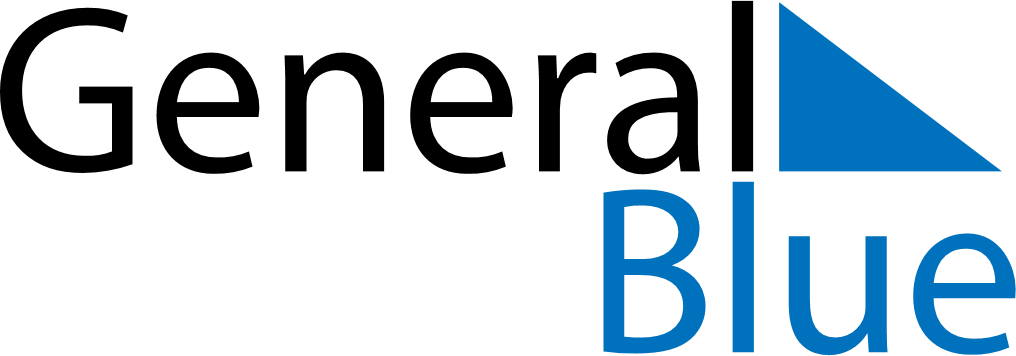 December 2140December 2140December 2140December 2140December 2140SundayMondayTuesdayWednesdayThursdayFridaySaturday12345678910111213141516171819202122232425262728293031